Reserved Grooming 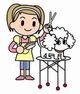 Grooming Space is limited with limited shared electricity.  Space can be reserved for $80.00 per space for 4 days, no partial reservations.  E-mailed reservations not accepted.  Reservations received after we are full will be returned.  Please print legibly.  No moving from assigned space without permission from Grooming Chair.NAME ________________________________________________________________________ADDRESS ______________________________________________________________________ PHONE _______________________________________________________________________ E-Mail _______________________________________________________________________________HOW MANY SPACES _______     Request Next To ___________________________________________Paid by:   PayPal ______         Check ______  (in U.S. Dollar/Payment must accompany this form)RESERVED SPACE MUST BE POSTMARKED or received via PayPal BY June 21, 2023 to be eligible for refundWe will continue to accept reservations until filled, non-refundable, after June 21stMake checks payable in US funds to:  Electric City Kennel ClubMail completed form and check to: Jan Connorc/o Electric City KC, P.O. Box 6345, Great Falls MT 59405Contact to inquire about availability:  jconnor76@bresnan.netPayment may be made via PAYPAL at http://electriccitykennelclub.com/2023-eckc-dog-show and annotated above.Spaces are approximately 8 X 10 feet. No one permitted in facility before 4:00 pm, Thursday. Building will close at 9 pm. Dogs are not allowed overnight in building; no X-pensPlease keep grooming area clean; don’t adjust position of curtains, space is tightReturned checks will be turned over for collection.  A $30.00 fee will be assessed.